       ОБЩИНА ШАБЛА 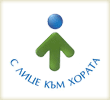 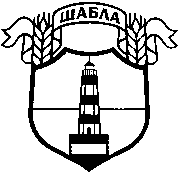 ФОРМУЛЯР ЗА  ПРЕДВАРИТЕЛНА ОЦЕНКА НА ВЪЗДЕЙСТВИЕТОИНСТИТУЦИЯ: ОБЩИНА ШАБЛАНОРМАТИВЕН АКТ: НАРЕДБА ЗА РЕДА ЗА УПРАВЛЕНИЕ, РАЗПОРЕЖДАНЕ И ПОЛЗВАНЕ НА СПОРТНИ ОБЕКТИ – ОБЩИНСКА СОБСТВЕНОСТДата: 20.12.2019 г.        1. Дефиниране на проблема:2. Цел на изменението на наредбата:Наредбата има за цел да създаде условия за развитие на физическото възпитание и спорта и създаването на условия за занимания с физически упражнения и спорт, за насърчаване на инвестициите в тази област в съответствие с общинската политика за развитие на физическото възпитание и спорта в Община Шабла.1. Община Шабла; 2. Гражданите, имащи постоянен или настоящ адрес на територията на Община Шабла;3. Юридически лица със седалище и адрес на управление на територията на общината, явяващи се и участници в обществените консултации.Не се очакват нетативни въздействия.За всички заинтересовани страни: Наредбата има за цел да създаде условия за развитие на физическото възпитание и спорта и създаването на условия за занимания с физически упражнения и спорт, за насърчаване на инвестициите в тази област в съответствие с общинската политика за развитие на физическото възпитание и спорта в Община Шабла.7. Потенциални рискове: Посочете възможните рискове от приемането на нормативната промяна, включително възникване на съдебни спорове. Не се предвиждат конкретни рискове при Вариант 2 „Приемане на наредбата”. МАРИЯН ЖЕЧЕВ КМЕТ НА ОБЩИНА ШАБЛАНа основание чл. 21, ал.2 от ЗМСМА и чл.103, ал.2, т.2 от ЗФВС е необходимо приемане на  Н А Р Е Д Б А ЗА РЕДА ЗА УПРАВЛЕНИЕ, РАЗПОРЕЖДАНЕ И ПОЛЗВАНЕ НА СПОРТНИ ОБЕКТИ – ОБЩИНСКА СОБСТВЕНОСТ. 1.2. Опишете какви са проблемите в прилагането на съществуващото законодателство или възникналите обстоятелства, които налагат приемането на ново законодателство. Посочете възможно ли е проблемът да се реши в рамките на съществуващото законодателство чрез промяна в организацията на работа и/или чрез въвеждане на нови технологични възможности (например съвместни инспекции между няколко органа и др.). Законът за физическото възпитание и спорта е обнародван в ДВ бр. 86 от 2018 г. В този закон, заедно с последващите изменения се сочи, че условията и редът за използването на спортни обекти - общинска собственост се определят със наредба на съответния общински съвет, в случая на Общински съвет град Шабла.Посочете целите, които си поставя нормативната промяна, по конкретен и измерим начин и график, ако е приложимо, за тяхното постигане. Съответстват ли целите на действащата стратегическа рамка? 3. Идентифициране на заинтересованите страни: Посочете всички потенциални засегнати и заинтересовани страни, върху които предложението ще окаже пряко или косвено въздействие (бизнес в дадена област/всички предприемачи, неправителствени организации, граждани/техни представители, държавни органи, др.). 4. Варианти на действие: Идентифицирайте основните регулаторни и нерегулаторни възможни варианти на действие от страна на държавата, включително варианта "без действие". Тази наредба определя условията и реда за управление, разпореждане и ползване на спортни обекти, собственост на Община Шабла и конкретните правомощия на общинския съвет и кмета на общината. Вариант за действие  „Неприемане на наредбата”: Ще постави в невъзможност нормалната дейност на спортните клубове. Ще възпрепятства поддръжката и развитието на спортните обекти общинска собственост.Вариант за действие  „Приемане на наредбата”: 6. Положителни въздействия: Вариант за действие 1 „Без действие”: Не се наблюдават положителни въздействия при прилагане на този вариант. Вариант за действие 2 „Приемане на наредбата”: За всички заинтересовани страни ще се постигне конкретност, коректност и яснота в материята. Ще се подобри съществуващата практика при отчитане особеностите на спортните имоти в общината и ще се отчитат по-добре изискванията за работата на отделните клубове и на гражданите.8.1. Административната тежест: 0 Ще се повиши 0 Ще се намали Х Няма ефект 8.2. Създават ли се нови регулаторни режими? Засягат ли се съществуващи режими и услуги?  Не се създават нови регулаторни режими. Създава се по-добра прозрачност в регулирането на обществените взаимоотношения и хармонизиране на обществените интереси. 9. Създават ли се нови регистри? Когато отговорът е "да", посочете колко и кои са те. Не се създават нови регистри. 10. Проектът на нормативен акт изисква ли цялостна оценка на въздействието? 0 Да Х Не 11. Обществени консултации: Най - важните въпроси за обществената консултация – срещи със заинтересованите страни: Съгласно чл. 26, ал. 4, изр. първо от Закона за нормативните актове, чрез настоящото публикуване, Община Шабла предоставя възможност на заинтересованите лица да направят своите писмени предложения и становища по проект на Н А Р Е Д Б А ЗА РЕДА ЗА УПРАВЛЕНИЕ, РАЗПОРЕЖДАНЕ И ПОЛЗВАНЕ НА СПОРТНИ ОБЕКТИ – ОБЩИНСКА СОБСТВЕНОСТ.  на територията на община Шабла, които могат да бъдат депозирани в деловодството на Община Шабла, както и на електронен адрес: obshtina@ob-shabla.org; Срок за провеждане на обществени консултации: до 20.01.2020 г., включително. Проектът на наредбата е публикуван на интернет страницата на Община Шабла, на портала за обществени консултации и на информационното табло на община Шабла. 